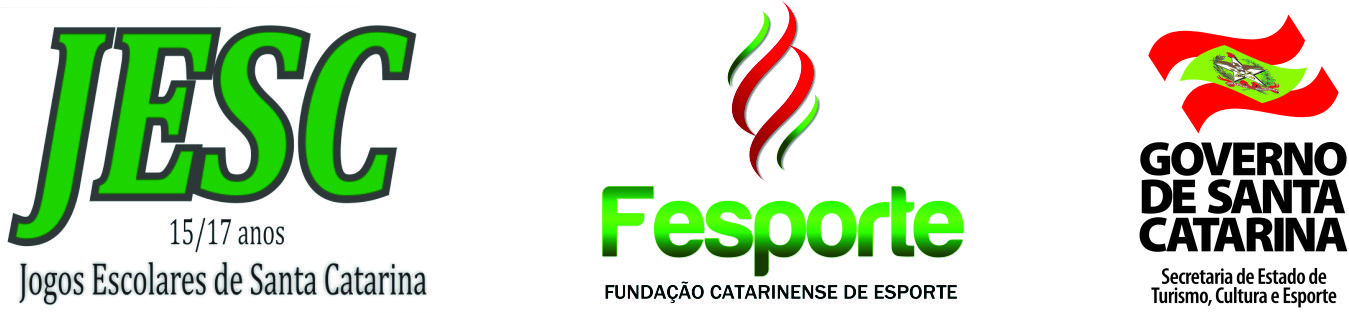 	JOGOS ESCOLARES	DE SANTA CATARINA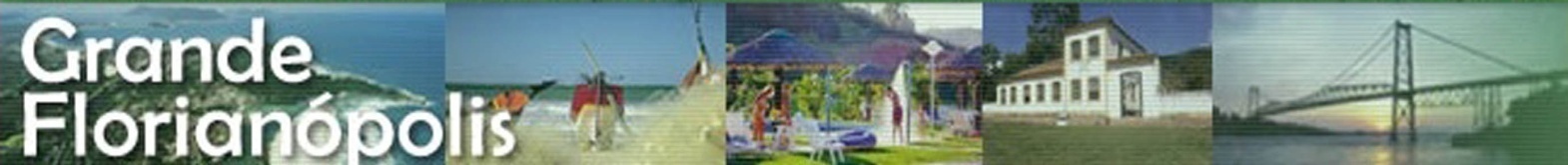 .ETAPA MICRORREGIONAL  GRANDE FLORIANÓPOLISSÃO JOSÉ19 A 29 DE JUNHO DE 2017BOLETIM CONGRESSO TÉCNICOFORMAÇÃO DAS CHAVESBASQUETEBOL MASCULINO CHAVE ÚNICAEEB NICOLINA TANCREDOPALHOÇACOLÉGIO ALPHA OBJETIVOSÃO JOSÉBASQUETEBOL FEMININOEQUIPE CLASSIFICADAIEEFLORIANÓPOLISPROGRAMAÇÃO PARA O DIA 27 DE JUNHO – TERÇA-FEIRABASQUETEMASCULINOBASQUETEMASCULINOBASQUETEMASCULINOLocal: GINÁSIO NEDIR MACEDO – BARREIROS - SÃO JOSÉLocal: GINÁSIO NEDIR MACEDO – BARREIROS - SÃO JOSÉLocal: GINÁSIO NEDIR MACEDO – BARREIROS - SÃO JOSÉLocal: GINÁSIO NEDIR MACEDO – BARREIROS - SÃO JOSÉLocal: GINÁSIO NEDIR MACEDO – BARREIROS - SÃO JOSÉ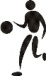 Jogo SexoHoraMunicípio [A]Município [A]XMunicípio [B]Município [B]Chave1M09:30EEB NICOLINA TANCREDOPALHOÇAXCOLÉGIO ALPHA OBJETIVOSÃO JOSÉUFUTSAL MASCULINOCHAVE ACHAVE BCHAVE CEEB MARILDA L. ARAÚJORANCHO QUEIMADOEEB JUCELINO KUBITSCHEKSÃO JOSÉEEB URSULINA DE S. CASTROPALHOÇAEEB ANISIO V. DE FREITASSTO AMARO IMPERATRIZEEB COR. ANTÔNIO LEHMKUHLÁGUAS MORNASCOLÉGIO CATARINENSEFLORIANÓPOLISEEB ALTAMIRO GUIMARÃESANTÔNIO CARLOSEEB NOSSA SENHORAANGELINAEEB GAMA ROSASÃO PEDRO DE ALCANTÂRAPROGRAMAÇÃO PARA O DIA 19 DE JUNHO – SEGUNDA-FEIRAFUTSALMASCULINOFUTSALMASCULINOFUTSALMASCULINOLOCAL: CEM ANTÔNIO FRANCISCO MACHADO – FORQUILHÃOR: PEDRO PAULO DE ABREU, S/N – FORQUILHINHAS – SÃO JOSÉLOCAL: CEM ANTÔNIO FRANCISCO MACHADO – FORQUILHÃOR: PEDRO PAULO DE ABREU, S/N – FORQUILHINHAS – SÃO JOSÉLOCAL: CEM ANTÔNIO FRANCISCO MACHADO – FORQUILHÃOR: PEDRO PAULO DE ABREU, S/N – FORQUILHINHAS – SÃO JOSÉLOCAL: CEM ANTÔNIO FRANCISCO MACHADO – FORQUILHÃOR: PEDRO PAULO DE ABREU, S/N – FORQUILHINHAS – SÃO JOSÉLOCAL: CEM ANTÔNIO FRANCISCO MACHADO – FORQUILHÃOR: PEDRO PAULO DE ABREU, S/N – FORQUILHINHAS – SÃO JOSÉ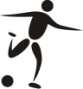 Jogo SexoHoraMunicípio [A]Município [A]XMunicípio [B]Município [B]Chave1M13:30EEB URSULINA S. CASTROPALHOÇAXEEB GAMA ROSASÃO PEDRO ALCANTÂRAC2M14:30COLÉGIO CATARINENSEFLORIANÓPOLISXPERD JG 01C3M15:30COLÉGIO CATARINENSEFLORIANÓPOLISXVENC JG 01CPROGRAMAÇÃO PARA O DIA 20 DE JUNHO – TERÇA-FEIRAFUTSALMASCULINOFUTSALMASCULINOFUTSALMASCULINOLOCAL: CEM ANTÔNIO FRANCISCO MACHADO – FORQUILHÃOR: PEDRO PAULO DE ABREU, S/N – FORQUILHINHAS – SÃO JOSÉLOCAL: CEM ANTÔNIO FRANCISCO MACHADO – FORQUILHÃOR: PEDRO PAULO DE ABREU, S/N – FORQUILHINHAS – SÃO JOSÉLOCAL: CEM ANTÔNIO FRANCISCO MACHADO – FORQUILHÃOR: PEDRO PAULO DE ABREU, S/N – FORQUILHINHAS – SÃO JOSÉLOCAL: CEM ANTÔNIO FRANCISCO MACHADO – FORQUILHÃOR: PEDRO PAULO DE ABREU, S/N – FORQUILHINHAS – SÃO JOSÉLOCAL: CEM ANTÔNIO FRANCISCO MACHADO – FORQUILHÃOR: PEDRO PAULO DE ABREU, S/N – FORQUILHINHAS – SÃO JOSÉJogo SexoHoraMunicípio [A]Município [A]XMunicípio [B]Município [B]Chave4M13:30EEB ANISIO V. DE FREITASSTO AMARO IMPERATRIZXEEB ALTAMIRO GUIMARÃESANTÔNIO CARLOSA5M14:30EEB MARILDA L. ARAÚJORANCHO QUEIMADOXPERD JG 04A6M15:30EEB MARILDA L. ARAÚJORANCHO QUEIMADOXVENC JG 04APROGRAMAÇÃO PARA O DIA 21 DE JUNHO – QUARTA-FEIRAFUTSALMASCULINOFUTSALMASCULINOFUTSALMASCULINOLOCAL: CEM ANTÔNIO FRANCISCO MACHADO – FORQUILHÃOR: PEDRO PAULO DE ABREU, S/N – FORQUILHINHAS – SÃO JOSÉLOCAL: CEM ANTÔNIO FRANCISCO MACHADO – FORQUILHÃOR: PEDRO PAULO DE ABREU, S/N – FORQUILHINHAS – SÃO JOSÉLOCAL: CEM ANTÔNIO FRANCISCO MACHADO – FORQUILHÃOR: PEDRO PAULO DE ABREU, S/N – FORQUILHINHAS – SÃO JOSÉLOCAL: CEM ANTÔNIO FRANCISCO MACHADO – FORQUILHÃOR: PEDRO PAULO DE ABREU, S/N – FORQUILHINHAS – SÃO JOSÉLOCAL: CEM ANTÔNIO FRANCISCO MACHADO – FORQUILHÃOR: PEDRO PAULO DE ABREU, S/N – FORQUILHINHAS – SÃO JOSÉJogo SexoHoraMunicípio [A]Município [A]XMunicípio [B]Município [B]Chave7M13:30EEB JUCELINO KUBITSCHEKSÃO JOSÉXEEB ANTÔNIO LEHMKUHLÁGUAS MORNASB8M14:30EEB NOSSA SENHORAANGELINAXPERD JG 07B9M15:30EEB NOSSA SENHORAANGELINAXVENC JG 07BPROGRAMAÇÃO PARA O DIA 22 DE JUNHO – QUINTA-FEIRAFUTSALMASCULINOFUTSALMASCULINOFUTSALMASCULINOLOCAL: CEM ANTÔNIO FRANCISCO MACHADO – FORQUILHÃOR: PEDRO PAULO DE ABREU, S/N – FORQUILHINHAS – SÃO JOSÉLOCAL: CEM ANTÔNIO FRANCISCO MACHADO – FORQUILHÃOR: PEDRO PAULO DE ABREU, S/N – FORQUILHINHAS – SÃO JOSÉLOCAL: CEM ANTÔNIO FRANCISCO MACHADO – FORQUILHÃOR: PEDRO PAULO DE ABREU, S/N – FORQUILHINHAS – SÃO JOSÉLOCAL: CEM ANTÔNIO FRANCISCO MACHADO – FORQUILHÃOR: PEDRO PAULO DE ABREU, S/N – FORQUILHINHAS – SÃO JOSÉLOCAL: CEM ANTÔNIO FRANCISCO MACHADO – FORQUILHÃOR: PEDRO PAULO DE ABREU, S/N – FORQUILHINHAS – SÃO JOSÉJogo SexoHoraMunicípio [A]Município [A]XMunicípio [B]Município [B]Chave10M13:30XELIM11M14:30XELIM12M15:30XS/F13M15:30XS/FPROGRAMAÇÃO PARA O DIA 23 DE JUNHO –SEXTA-FEIRAFUTSALMASCULINOFUTSALMASCULINOFUTSALMASCULINOLOCAL: CEM ANTÔNIO FRANCISCO MACHADO – FORQUILHÃOR: PEDRO PAULO DE ABREU, S/N – FORQUILHINHAS – SÃO JOSÉLOCAL: CEM ANTÔNIO FRANCISCO MACHADO – FORQUILHÃOR: PEDRO PAULO DE ABREU, S/N – FORQUILHINHAS – SÃO JOSÉLOCAL: CEM ANTÔNIO FRANCISCO MACHADO – FORQUILHÃOR: PEDRO PAULO DE ABREU, S/N – FORQUILHINHAS – SÃO JOSÉLOCAL: CEM ANTÔNIO FRANCISCO MACHADO – FORQUILHÃOR: PEDRO PAULO DE ABREU, S/N – FORQUILHINHAS – SÃO JOSÉLOCAL: CEM ANTÔNIO FRANCISCO MACHADO – FORQUILHÃOR: PEDRO PAULO DE ABREU, S/N – FORQUILHINHAS – SÃO JOSÉJogo SexoHoraMunicípio [A]Município [A]XMunicípio [B]Município [B]Chave14MX3º/4º15MX1º/2ºFUTSAL FEMININOCHAVE ÚNICAEEB GAMA ROSASÃO PEDRO DE ALCANTÂRAIEEFLORIANÓPOLISEEB NICOLINA TANCREDOPALHOÇAEEB CECÍLIA ROSA LOPESSÃO JOSÉEEB ALTAMIRO GUIMARÃESANTÔNIO CARLOSPROGRAMAÇÃO PARA O DIA 20 DE JUNHO – TERÇA-FEIRAFUTSALFEMININOFUTSALFEMININOFUTSALFEMININOLocal: GINÁSIO NEDIR MACEDO – BARREIROS – SÃO JOSÉLocal: GINÁSIO NEDIR MACEDO – BARREIROS – SÃO JOSÉLocal: GINÁSIO NEDIR MACEDO – BARREIROS – SÃO JOSÉLocal: GINÁSIO NEDIR MACEDO – BARREIROS – SÃO JOSÉLocal: GINÁSIO NEDIR MACEDO – BARREIROS – SÃO JOSÉJogo SexoHoraMunicípio [A]Município [A]XMunicípio [B]Município [B]Chave1F13:30EEB CECÍLIA ROSA LOPESSÃO JOSÉXEEB ALTAMIRO GUIMARÃESANTÔNIO CARLOSU2F14:30EEB GAMA ROSASÃO PEDRO DE ALCANTÂRAXIEEFLORIANÓPOLISU3F15:30EEB NICOLINA TANCREDOPALHOÇAXEEB ALTAMIRO GUIMARÃESANTÔNIO CARLOSU4F16:30IEEFLORIANÓPOLISXEEB CECÍLIA ROSA LOPESSÃO JOSÉUPROGRAMAÇÃO PARA O DIA 21 DE JUNHO – QUARTA-FEIRAFUTSALFEMININOFUTSALFEMININOFUTSALFEMININOLocal: GINÁSIO NEDIR MACEDO – BARREIROS – SÃO JOSÉLocal: GINÁSIO NEDIR MACEDO – BARREIROS – SÃO JOSÉLocal: GINÁSIO NEDIR MACEDO – BARREIROS – SÃO JOSÉLocal: GINÁSIO NEDIR MACEDO – BARREIROS – SÃO JOSÉLocal: GINÁSIO NEDIR MACEDO – BARREIROS – SÃO JOSÉJogo SexoHoraMunicípio [A]Município [A]XMunicípio [B]Município [B]Chave5F13:30EEB GAMA ROSASÃO PEDRO DE ALCANTÂRAXEEB NICOLINA TANCREDOPALHOÇAU6F14:30IEEFLORIANÓPOLISXEEB ALTAMIRO GUIMARÃESANTÔNIO CARLOSU7F15:30EEB NICOLINA TANCREDOPALHOÇAXEEB CECÍLIA ROSA LOPESSÃO JOSÉUPROGRAMAÇÃO PARA O DIA 22 DE JUNHO – QUINTA-FEIRAFUTSALFEMININOFUTSALFEMININOFUTSALFEMININOLocal: GINÁSIO NEDIR MACEDO – BARREIROS – SÃO JOSÉLocal: GINÁSIO NEDIR MACEDO – BARREIROS – SÃO JOSÉLocal: GINÁSIO NEDIR MACEDO – BARREIROS – SÃO JOSÉLocal: GINÁSIO NEDIR MACEDO – BARREIROS – SÃO JOSÉLocal: GINÁSIO NEDIR MACEDO – BARREIROS – SÃO JOSÉJogo SexoHoraMunicípio [A]Município [A]XMunicípio [B]Município [B]Chave8F13:30EEB ALTAMIRO GUIMARÃESANTÔNIO CARLOSXEEB GAMA ROSASÃO PEDRO DE ALCANTÂRAU9F14:30EEB NICOLINA TANCREDOPALHOÇAXIEEFLORIANÓPOLISU10F15:30EEB CECÍLIA ROSA LOPESSÃO JOSÉXEEB GAMA ROSASÃO PEDRO DE ALCANTÂRAUHANDEBOL MASCULINOCHAVE ÚNICACOLÉGIO CATARINENSEFLORIANÓPOLISEEB DR ADERBAL RAMOS DA SILVAGOVERNADOR CELSO RAMOSHANDEBOL FEMININOCHAVE ÚNICACOLÉGIO CATARINENSEFLORIANÓPOLISEEB ALTAMIRO GUIMARÃESANTÔNIO CARLOSPROGRAMAÇÃO PARA O DIA 22 DE JUNHO – QUINTA-FEIRAHANDEBOLFEMININOHANDEBOLFEMININOHANDEBOLFEMININOLocal: GINÁSIO VERDE VALE – CENTRO - ANTÔNIO CARLOSLocal: GINÁSIO VERDE VALE – CENTRO - ANTÔNIO CARLOSLocal: GINÁSIO VERDE VALE – CENTRO - ANTÔNIO CARLOSLocal: GINÁSIO VERDE VALE – CENTRO - ANTÔNIO CARLOSLocal: GINÁSIO VERDE VALE – CENTRO - ANTÔNIO CARLOS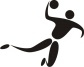 Jogo SexoHoraMunicípio [A]Município [A]XMunicípio [B]Município [B]Chave1M14:30COLÉGIO CATARINENSEFLORIANÓPOLISXEEB DR ADERBAL RAMOS DA SILVAGOVERNADOR CELSO RAMOSA2F15:30EEB ALTAMIRO GUIMARÃESANTÔNIO CARLOSXCOLÉGIO CATARINENSEFLORIANÓPOLISAVOLEIBOL MASCULINOCHAVE ÚNICAEEB NEREU RAMOSSTO DA AMARO DA IMPERATRIZIEEFLORIANÓPOLISEEB NICOLINA TANCREDOPALHOÇAEEB CECÍLIA RODA LOPESSÃO JOSÉPROGRAMAÇÃO PARA O DIA 20 DE JUNHO  - TERÇA-FEIRAVOLEIBOLMASCULINOVOLEIBOLMASCULINOVOLEIBOLMASCULINOLocal: GINÁSIO - PICADAS DO SUL  - SÃO JOSÉLocal: GINÁSIO - PICADAS DO SUL  - SÃO JOSÉLocal: GINÁSIO - PICADAS DO SUL  - SÃO JOSÉLocal: GINÁSIO - PICADAS DO SUL  - SÃO JOSÉLocal: GINÁSIO - PICADAS DO SUL  - SÃO JOSÉ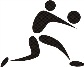 Jogo SexoHoraMunicípio [A]Município [A]XMunicípio [B]Município [B]Chave1M14:00EEB NEREU RAMOSSTO AMARO DA  IMPERATRIZXEEB CECÍLIA ROSA LOPESSÃO JOSÉU2M14:45IEEFLORIANÓPOLISXEEB NICOLINA TANCREDOPALHOÇAU3M15:30EEB CECÍLIA ROSA LOPESSÃO JOSÉXIEEFLORIANÓPOLISU4M16:15EEB NEREU RAMOSSTO AMARO DA  IMPERATRIZXEEB NICOLINA TANCREDOPALHOÇAUPROGRAMAÇÃO PARA O DIA 21 DE JUNHO – QUARTA-FEIRAVOLEIBOLMASCULINOVOLEIBOLMASCULINOVOLEIBOLMASCULINOLocal: GINÁSIO - PICADAS DO SUL  - SÃO JOSÉLocal: GINÁSIO - PICADAS DO SUL  - SÃO JOSÉLocal: GINÁSIO - PICADAS DO SUL  - SÃO JOSÉLocal: GINÁSIO - PICADAS DO SUL  - SÃO JOSÉLocal: GINÁSIO - PICADAS DO SUL  - SÃO JOSÉJogo SexoHoraMunicípio [A]Município [A]XMunicípio [B]Município [B]Chave5M14:00EEB CECÍLIA ROSA LOPESSÃO JOSÉXEEB NICOLINA TANCREDOPALHOÇAU6M14:45EEB NEREU RAMOSSTO AMARO DA  IMPERATRIZXIEEFLORIANÓPOLISUVOLEIBOL FEMININOCHAVE ÚNICACOLÉGIO BOM JESUS CORAÇÃO DE JESUSFLORIANÓPOLISEEB NOSSA SENHORAANGELINAEEB NICOLINA TANCREDOPALHOÇACOLÉGIO PAULO FREIRESÃO JOSÉPROGRAMAÇÃO PARA O DIA 21 DE JUNHO – QUARTA-FEIRAVOLEIBOLFEMININOVOLEIBOLFEMININOVOLEIBOLFEMININOLocal: GINÁSIO - PICADAS DO SUL - SÃO JOSÉLocal: GINÁSIO - PICADAS DO SUL - SÃO JOSÉLocal: GINÁSIO - PICADAS DO SUL - SÃO JOSÉLocal: GINÁSIO - PICADAS DO SUL - SÃO JOSÉLocal: GINÁSIO - PICADAS DO SUL - SÃO JOSÉJogo SexoHoraMunicípio [A]Município [A]XMunicípio [B]Município [B]Chave1F15:30COLÉGIO PAULO FREIRESÃO JOSÉXEEB NICOLINA TANCREDOPALHOÇAU2F16:15COLÉGIO BOM JESUS CORAÇÃO DE JESUSFLORIANÓPOLISXEEB NOSSA SENHORAANGELINAUPROGRAMAÇÃO PARA O DIA 22 DE JUNHO – QUINTA-FEIRAVOLEIBOLFEMININOVOLEIBOLFEMININOVOLEIBOLFEMININOLocal: GINÁSIO - PICADAS DO SUL  - SÃO JOSÉLocal: GINÁSIO - PICADAS DO SUL  - SÃO JOSÉLocal: GINÁSIO - PICADAS DO SUL  - SÃO JOSÉLocal: GINÁSIO - PICADAS DO SUL  - SÃO JOSÉLocal: GINÁSIO - PICADAS DO SUL  - SÃO JOSÉJogo SexoHoraMunicípio [A]Município [A]XMunicípio [B]Município [B]Chave3F14:00COLÉGIO BOM JESUS CORAÇÃO DE JESUSFLORIANÓPOLISXEEB NICOLINA TANCREDOPALHOÇAU4F14:45COLÉGIO PAULO FREIRESÃO JOSÉXEEB NOSSA SENHORAANGELINAU5F15:30COLÉGIO BOM JESUS CORAÇÃO DE JESUSFLORIANÓPOLISXCOLÉGIO PAULO FREIRESÃO JOSÉU6F16:15EEB NICOLINA TANCREDOPALHOÇAXEEB NOSSA SENHORAANGELINAUMODALIDADEDATALOCALINICIOATLETISMOA DEFINIRUFSC13:30 HSJUDÔ07/07FUCAS13:30 HSTÊNIS DE MESA27/06CAPITÃO WALDIR SCHIMDTT13:30 HSXADREZ26/06CLUBE DE XADREZ DE FLORIANÓPOLIS13:30 HSVÔLEI DE PRAIA29 E 30/06ARENA BEIRA MAR13:30 HSVÔLEI DE PRAIA MASCULINO E FEMININODIA 29 E 30  DE JUNHO VÔLEI DE PRAIALocal – ARENA BEIRA MAR DE SÃO JOSÉHorário: 13: 30 hsXADREZ MASCULINO E FEMININODIA 26 DE JUNHO - SEGUNDA FEIRA XADREZ Local: Clube de Xadrez de FlorianópolisRua Anita Garibaldi, nº 79  - Executivo Miguel Dauxx  - Salas 704/705 – Esquina com a Rua dos Ilheús em frente a Câmara de Vereadores – Centro  -  FlorianópolisINÍCIO: 14:00 HS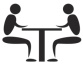 TÊNIS DE MESA MASCULINO E FEMININODIA 27 DE JUNHO - TERÇA FEIRA TÊNIS DE MESALocal: Ginásio Municipal de Tênis de Mesa Capitão Waldir SchmidttRua Aldo Alves – s/n  - Bairro Saco dos Limões - FlorianópolisINÍCIO: 14:00 HS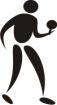 